НИЖЕГОРОДСКАЯ ОБЛАСТЬЗАКОНО ГОСУДАРСТВЕННЫХ ДОЛЖНОСТЯХ НИЖЕГОРОДСКОЙ ОБЛАСТИИ РЕЕСТРЕ ДОЛЖНОСТЕЙ ГОСУДАРСТВЕННОЙГРАЖДАНСКОЙ СЛУЖБЫ НИЖЕГОРОДСКОЙ ОБЛАСТИПринятЗаконодательным Собранием22 декабря 2005 годаСтатья 11. Государственные должности Нижегородской области - должности, устанавливаемые для непосредственного исполнения полномочий государственных органов Нижегородской области.2. Государственные должности Нижегородской области устанавливаются Уставом и законами Нижегородской области в соответствии с перечнем типовых государственных должностей субъектов Российской Федерации, утверждаемым Президентом Российской Федерации.Перечень государственных должностей Нижегородской области приводится в приложении 1.(часть 2 в ред. Закона Нижегородской области от 29.04.2009 N 40-З)3. Наименования государственных должностей Нижегородской области могут быть дополнены указанием на полномочия лиц, замещающих эти должности.(часть 3 введена Законом Нижегородской области от 06.04.2016 N 44-З)4. В соответствии со структурой органов исполнительной власти Нижегородской области лицо, замещающее государственную должность первого заместителя Губернатора Нижегородской области, заместителя Губернатора Нижегородской области, первого заместителя Председателя Правительства Нижегородской области, заместителя Председателя Правительства Нижегородской области может являться руководителем органа исполнительной власти Нижегородской области. В этом случае допускается двойное наименование государственной должности Нижегородской области. Статус лица, замещающего государственную должность Нижегородской области с двойным наименованием, определяется по первому наименованию государственной должности.(часть 4 введена Законом Нижегородской области от 06.04.2016 N 44-З; в ред. Закона Нижегородской области от 04.02.2020 N 5-З)Статья 21. Должности государственной гражданской службы Нижегородской области - должности, учреждаемые для обеспечения исполнения полномочий государственных органов Нижегородской области либо лиц, замещающих государственные должности Нижегородской области.2. Должности государственной гражданской службы Нижегородской области (далее - должности государственной гражданской службы) учреждаются настоящим Законом и перечисляются в Реестре должностей государственной гражданской службы Нижегородской области.3. Структура и штатное расписание государственных органов Нижегородской области утверждаются в порядке, установленном федеральным законодательством и законодательством Нижегородской области, с учетом Реестра должностей государственной гражданской службы Нижегородской области.Статья 31. Утвердить Реестр должностей государственной гражданской службы Нижегородской области согласно приложению 2.2. Реестр должностей государственной гражданской службы Нижегородской области представляет собой перечень должностей государственной гражданской службы, классифицированный по государственным органам Нижегородской области, категориям, группам, а также по иным признакам.3. Каждой должности государственной гражданской службы присваивается реестровый номер, в котором буква обозначает категорию государственной гражданской должности, первые две цифры - номер раздела, третья цифра - группу должностей, четвертая и пятая цифры - порядковый номер в группе.4. Утратила силу. - Закон Нижегородской области от 04.03.2011 N 30-З.5. Допускается двойное наименование должности государственной гражданской службы в случае, если:1) заместитель руководителя государственного органа Нижегородской области является руководителем структурного подразделения этого органа;2) заместитель руководителя структурного подразделения государственного органа Нижегородской области является руководителем подразделения в структурном подразделении этого органа;3) лицо, замещающее должность заместителя руководителя государственного органа Нижегородской области, руководителя структурного подразделения государственного органа Нижегородской области или его заместителя либо иную должность государственной гражданской службы, является главным бухгалтером или его заместителем;4) на руководителя (заместителя руководителя) органа исполнительной власти Нижегородской области возлагается исполнение функций главного государственного инспектора Нижегородской области (заместителя главного государственного инспектора Нижегородской области) с указанием в наименовании должности сферы деятельности или функций;5) на руководителя (заместителя руководителя) органа исполнительной власти Нижегородской области возлагается исполнение контрольных и надзорных функций с указанием в наименовании должности сферы деятельности;6) наименование должности государственной гражданской службы дополнено указанием на сферу деятельности или функции.(часть 5 введена Законом Нижегородской области от 06.04.2016 N 44-З)Статья 41. Настоящий Закон вступает в силу по истечении десяти дней со дня его официального опубликования.2. Признать утратившими силу со дня вступления в силу настоящего Закона:1) Закон Нижегородской области от 24 февраля 1997 года N 66-З "О государственных должностях Нижегородской области";2) Закон Нижегородской области от 7 мая 1997 года N 71-З "О внесении изменений и дополнений в Закон Нижегородской области "О государственных должностях Нижегородской области";3) Закон Нижегородской области от 2 июня 2003 года N 41-З "О внесении изменений в Закон Нижегородской области "О государственных должностях Нижегородской области";4) Закон Нижегородской области от 30 апреля 2004 года N 31-З "О внесении изменений в приложение к Закону Нижегородской области "О государственных должностях Нижегородской области";5) Закон Нижегородской области от 14 марта 2005 года N 25-З "О внесении изменений в Закон Нижегородской области "О государственных должностях Нижегородской области".Губернатор областиВ.П.ШАНЦЕВНижний Новгород30 декабря 2005 годаN 225-ЗПриложение 1к Закону Нижегородской области"О государственных должностяхНижегородской области и Реестре должностейгосударственной гражданской службыНижегородской области"ГОСУДАРСТВЕННЫЕ ДОЛЖНОСТИ НИЖЕГОРОДСКОЙ ОБЛАСТИРаздел 1. ВЫСШЕЕ ДОЛЖНОСТНОЕ ЛИЦО НИЖЕГОРОДСКОЙ ОБЛАСТИГубернатор Нижегородской области (далее - Губернатор)(в ред. Закона Нижегородской области от 04.02.2020 N 5-З)Раздел 2. ГОСУДАРСТВЕННЫЕ ДОЛЖНОСТИ НИЖЕГОРОДСКОЙ ОБЛАСТИВ ЗАКОНОДАТЕЛЬНОМ СОБРАНИИ НИЖЕГОРОДСКОЙ ОБЛАСТИДепутаты Законодательного Собрания Нижегородской области вне зависимости от осуществления ими депутатской деятельности на профессиональной основе или без отрыва от основной деятельности, в том числе:(в ред. Закона Нижегородской области от 28.07.2022 N 103-З)Председатель Законодательного Собрания Нижегородской областиПервый заместитель Председателя Законодательного Собрания Нижегородской области(строка введена Законом Нижегородской области от 10.11.2021 N 135-З)Заместитель Председателя Законодательного Собрания Нижегородской областиПредседатель комитета (комиссии, иного постоянного органа) Законодательного Собрания Нижегородской областиЗаместитель председателя комитета (комиссии) Законодательного Собрания Нижегородской областиРуководитель фракции в Законодательном Собрании Нижегородской области(строка введена Законом Нижегородской области от 08.10.2010 N 157-З)Заместитель руководителя фракции в Законодательном Собрании Нижегородской области(строка введена Законом Нижегородской области от 08.10.2010 N 157-З)Раздел 3. ГОСУДАРСТВЕННЫЕ ДОЛЖНОСТИ НИЖЕГОРОДСКОЙ ОБЛАСТИВ ОРГАНАХ ИСПОЛНИТЕЛЬНОЙ ВЛАСТИ НИЖЕГОРОДСКОЙ ОБЛАСТИ(в ред. Закона Нижегородской области от 04.02.2020 N 5-З)Первый заместитель ГубернатораЗаместитель ГубернатораПервый заместитель Председателя Правительства Нижегородской областиЗаместитель Председателя Правительства Нижегородской областиАбзац исключен с 01.03.2023. - Закон Нижегородской области от 27.02.2023 N 15-ЗМинистр Нижегородской области (далее - министр)Руководитель аппарата Правительства Нижегородской области - министр Правительства Нижегородской области(абзац введен Законом Нижегородской области от 27.02.2023 N 15-З)Абзац исключен. - Закон Нижегородской области от 28.07.2022 N 103-ЗМинистр Правительства Нижегородской области - полномочный представитель Губернатора в Законодательном Собрании Нижегородской областиУправляющий делами Правительства Нижегородской областиРаздел 4. ГОСУДАРСТВЕННЫЕ ДОЛЖНОСТИ НИЖЕГОРОДСКОЙ ОБЛАСТИВ ИЗБИРАТЕЛЬНОЙ КОМИССИИ НИЖЕГОРОДСКОЙ ОБЛАСТИПредседатель избирательной комиссии Нижегородской областиЗаместитель председателя избирательной комиссии Нижегородской областиСекретарь избирательной комиссии Нижегородской областиЧлен избирательной комиссии (замещающий штатную должность в комиссии) Нижегородской области                           1                   Раздел 4 . ГОСУДАРСТВЕННЫЕ ДОЛЖНОСТИ                НИЖЕГОРОДСКОЙ ОБЛАСТИ В КОНТРОЛЬНО-СЧЕТНОЙ                       ПАЛАТЕ НИЖЕГОРОДСКОЙ ОБЛАСТИ(введен Законом Нижегородской областиот 08.10.2010 N 157-З)Председатель контрольно-счетной палаты Нижегородской областиЗаместитель председателя контрольно-счетной палаты Нижегородской областиАудитор контрольно-счетной палаты Нижегородской областиРаздел 5. ИНЫЕ ГОСУДАРСТВЕННЫЕ ДОЛЖНОСТИНИЖЕГОРОДСКОЙ ОБЛАСТИУполномоченный по правам человека в Нижегородской областиУполномоченный по правам ребенка в Нижегородской области(строка введена Законом Нижегородской области от 05.02.2013 N 7-З)Уполномоченный по защите прав предпринимателей в Нижегородской области(строка введена законом Нижегородской области от 03.03.2014 N 22-З)Приложение 2к Закону Нижегородской области"О государственных должностяхНижегородской области и Реестре должностейгосударственной гражданской службыНижегородской области"РЕЕСТРДОЛЖНОСТЕЙ ГОСУДАРСТВЕННОЙ ГРАЖДАНСКОЙ СЛУЖБЫНИЖЕГОРОДСКОЙ ОБЛАСТИЧасть IДОЛЖНОСТИ ГОСУДАРСТВЕННОЙ ГРАЖДАНСКОЙ СЛУЖБЫВ ЗАКОНОДАТЕЛЬНОМ СОБРАНИИ НИЖЕГОРОДСКОЙ ОБЛАСТИРаздел 1. Должности государственной гражданской службыкатегории "Руководители"Высшие должности (группа 5)(в ред. законов Нижегородской области от 05.02.2009 N 6-З,от 03.02.2010 N 12-З, от 08.10.2010 N 157-З)Главные должности (группа 4)(в ред. Закона Нижегородской области от 08.10.2010 N 157-З)Ведущие должности (группа 3)Исключена. - Закон Нижегородской области от 07.07.2006 N 64-ЗРаздел 2. Должности государственной гражданской службыкатегории "Помощники (советники)"Высшие должности (группа 5)Главные должности (группа 4)(в ред. Закона Нижегородской области от 10.11.2021 N 135-З)Ведущие должности (группа 3)(в ред. Закона Нижегородской области от 12.04.2022 N 35-З)Раздел 3. Должности государственной гражданской службыкатегории "Специалисты"(в ред. Закона Нижегородской области от 07.07.2006 N 64-З)Главные должности (группа 4)(в ред. Закона Нижегородской области от 05.02.2009 N 6-З)Ведущие должности (группа 3)(в ред. Закона Нижегородской области от 04.10.2022 N 143-З)Старшие должности (группа 2)Раздел 4. Должности государственной гражданской службыкатегории "Обеспечивающие специалисты"Главные должности (группа 4)Исключена. - Закон Нижегородской области от 07.07.2006 N 64-З.Ведущие должности (группа 3)(в ред. Закона Нижегородской области от 07.07.2006 N 64-З)Старшие должности (группа 2)(в ред. Закона Нижегородской области от 07.07.2006 N 64-З)Младшие должности (группа 1)Часть IIДОЛЖНОСТИ ГОСУДАРСТВЕННОЙ ГРАЖДАНСКОЙ СЛУЖБЫВ АППАРАТЕ ПРАВИТЕЛЬСТВА НИЖЕГОРОДСКОЙ ОБЛАСТИ(в ред. Закона Нижегородской области от 04.12.2009 N 230-З)Раздел 1. Должности государственной гражданской службыкатегории "Руководители"(в ред. Закона Нижегородской области от 07.09.2007 N 122-З)Высшие должности (группа 5)(в ред. Закона Нижегородской области от 05.05.2017 N 52-З)Главные должности (группа 4)(в ред. Закона Нижегородской области от 15.12.2020 N 149-З)Ведущие должности (группа 3)(в ред. Закона Нижегородской области от 15.12.2020 N 149-З)Раздел 2. Должности государственной гражданской службыкатегории "Помощники (советники)"(в ред. Закона Нижегородской области от 04.02.2020 N 5-З)Высшие должности (группа 5)Главные должности (группа 4)Ведущие должности (группа 3)(в ред. Закона Нижегородской области от 04.10.2022 N 143-З)Раздел 3. Должности государственной гражданской службыкатегории "Специалисты"(в ред. Закона Нижегородской области от 07.09.2007 N 122-З)Главные должности (группа 4)(в ред. Закона Нижегородской области от 04.12.2009 N 230-З)Ведущие должности (группа 3)(в ред. Закона Нижегородской области от 04.10.2022 N 143-З)Старшие должности (группа 2)Раздел 4. Должности государственной гражданской службыкатегории "Обеспечивающие специалисты"Главные должности (группа 4)(в ред. Закона Нижегородской области от 04.12.2009 N 230-З)Ведущие должности (группа 3)(в ред. Закона Нижегородской области от 04.12.2009 N 230-З)Старшие должности (группа 2)Младшие должности (группа 1)Часть IIIДОЛЖНОСТИ ГОСУДАРСТВЕННОЙ ГРАЖДАНСКОЙ СЛУЖБЫВ МИНИСТЕРСТВАХ, ДЕПАРТАМЕНТАХ, КОМИТЕТАХ, УПРАВЛЕНИЯХИ ИНЫХ ОТРАСЛЕВЫХ, ФУНКЦИОНАЛЬНЫХ И ТЕРРИТОРИАЛЬНЫХ ОРГАНАХИСПОЛНИТЕЛЬНОЙ ВЛАСТИ НИЖЕГОРОДСКОЙ ОБЛАСТИРаздел 1. Должности государственной гражданской службыкатегории "Руководители"Высшие должности (группа 5)(в ред. Закона Нижегородской области от 05.03.2018 N 11-З)Главные должности (группа 4)Ведущие должности (группа 3)(в ред. Закона Нижегородской области от 07.09.2007 N 122-З)Раздел 2. Должности государственной гражданской службыкатегории "Помощники (советники)"Ведущие должности (группа 3)Раздел 3. Должности государственной гражданской службыкатегории "Специалисты"(в ред. Закона Нижегородской области от 07.09.2007 N 122-З)Главные должности (группа 4)Ведущие должности (группа 3)(в ред. Закона Нижегородской области от 04.10.2022 N 143-З)Старшие должности (группа 2)Раздел 4. Должности государственной гражданской службыкатегории "Обеспечивающие специалисты"Главные должности (группа 4)Ведущие должности (группа 3)Старшие должности (группа 2)Младшие должности (группа 1)Часть IVДОЛЖНОСТИ ГОСУДАРСТВЕННОЙ ГРАЖДАНСКОЙ СЛУЖБЫВ ИЗБИРАТЕЛЬНОЙ КОМИССИИ НИЖЕГОРОДСКОЙ ОБЛАСТИРаздел 1. Должности государственной гражданской службыкатегории "Руководители"Высшие должности (группа 5)(введена Законом Нижегородской области от 13.03.2006 N 17-З)Главные должности (группа 4)(в ред. Закона Нижегородской области от 13.03.2006 N 17-З)Ведущие должности (группа 3)Исключена. - Закон Нижегородской области от 13.03.2006 N 17-З.Раздел 2. Должности государственной гражданской службыкатегории "Специалисты"(в ред. Закона Нижегородской области от 30.10.2019 N 134-З)Главные должности (группа 4)Ведущие должности (группа 3)(в ред. Закона Нижегородской области от 04.10.2022 N 143-З)Старшие должности (группа 2)Раздел 3. Должности государственной гражданской службыкатегории "Обеспечивающие специалисты"Младшие должности (группа 1)Часть VДОЛЖНОСТИ ГОСУДАРСТВЕННОЙ ГРАЖДАНСКОЙ СЛУЖБЫ В АППАРАТЕУПОЛНОМОЧЕННОГО ПО ПРАВАМ ЧЕЛОВЕКА В НИЖЕГОРОДСКОЙ ОБЛАСТИРаздел 1. Должности государственной гражданской службыкатегории "Руководители"Высшие должности (группа 5)(в ред. Закона Нижегородской области от 01.04.2013 N 33-З)Главные должности (группа 4)Раздел 2. Должности государственной гражданской службыкатегории "Специалисты"(в ред. Закона Нижегородской области от 30.10.2019 N 134-З)Ведущие должности (группа 3)(в ред. Закона Нижегородской области от 04.10.2022 N 143-З)Старшие должности (группа 2)Раздел 3. Должности государственной гражданской службыкатегории "Обеспечивающие специалисты"Старшие должности (группа 2)ЧАСТЬ VIДОЛЖНОСТИ ГОСУДАРСТВЕННОЙ ГРАЖДАНСКОЙ СЛУЖБЫ В АППАРАТЕМИРОВОГО СУДЬИ(в ред. Закона Нижегородской области от 12.04.2022 N 35-З)Раздел 1. Должности государственной гражданской службыкатегории "Специалисты"Ведущие должности (группа 3)(в ред. Закона Нижегородской области от 04.10.2022 N 143-З)Старшие должности (группа 2)Часть VIIДОЛЖНОСТИ ГОСУДАРСТВЕННОЙ ГРАЖДАНСКОЙ СЛУЖБЫ В АППАРАТЕКОНТРОЛЬНО-СЧЕТНОЙ ПАЛАТЫ НИЖЕГОРОДСКОЙ ОБЛАСТИ(введена Законом Нижегородской областиот 08.10.2010 N 157-З)Раздел 1. Должности государственной гражданской службыкатегории "Руководители"(в ред. Закона Нижегородской области от 01.09.2011 N 125-З)Главные должности (группа 4)Раздел 2. Должности государственной гражданской службыкатегории "Специалисты"Главные должности (группа 4)(в ред. Закона Нижегородской области от 01.09.2011 N 125-З)Ведущие должности (группа 3)(в ред. Закона Нижегородской области от 04.10.2022 N 143-З)Старшие должности (группа 2)Раздел 3. Должности государственной гражданской службыкатегории "Обеспечивающие специалисты"Ведущие должности (группа 3)Старшие должности (группа 2)Младшие должности (группа 1)Часть VIIIДОЛЖНОСТИ ГОСУДАРСТВЕННОЙ ГРАЖДАНСКОЙ СЛУЖБЫВ АППАРАТЕ УПОЛНОМОЧЕННОГО ПО ПРАВАМ РЕБЕНКАВ НИЖЕГОРОДСКОЙ ОБЛАСТИ(введена Законом Нижегородской области от 05.02.2013 N 7-З)Раздел 1. Должности государственной гражданской службыкатегории "Руководители"Главные должности (группа 4)Раздел 2. Должности государственной гражданской службыкатегории "Специалисты"Главные должности (группа 4)Ведущие должности (группа 3)(в ред. Закона Нижегородской области от 04.10.2022 N 143-З)Старшие должности (группа 2)Раздел 3. Должности государственной гражданской службыкатегории "Обеспечивающие специалисты"Ведущие должности (группа 3)Старшие должности (группа 2)Младшие должности (группа 1)Часть IXДОЛЖНОСТИ ГОСУДАРСТВЕННОЙ ГРАЖДАНСКОЙ СЛУЖБЫВ АППАРАТЕ УПОЛНОМОЧЕННОГО ПО ЗАЩИТЕ ПРАВ ПРЕДПРИНИМАТЕЛЕЙВ НИЖЕГОРОДСКОЙ ОБЛАСТИ(введена Законом Нижегородской области от 03.03.2014 N 22-З)Раздел 1. Должности государственной гражданской службыкатегории "Руководители"Главные должности (группа 4)Раздел 2. Должности государственной гражданской службыкатегории "Специалисты"Ведущие должности (группа 3)(в ред. Закона Нижегородской области от 04.10.2022 N 143-З)Старшие должности (группа 2)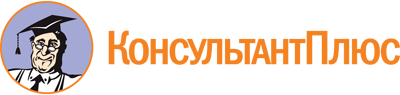 Закон Нижегородской области от 30.12.2005 N 225-З
(ред. от 27.02.2023)
"О государственных должностях Нижегородской области и Реестре должностей государственной гражданской службы Нижегородской области"
(принят постановлением ЗС НО от 22.12.2005 N 1812-III)Документ предоставлен КонсультантПлюс

www.consultant.ru

Дата сохранения: 28.03.2023
 30 декабря 2005 годаN 225-ЗСписок изменяющих документов(в ред. законов Нижегородской области от 13.03.2006 N 17-З,от 07.07.2006 N 64-З, от 31.01.2007 N 2-З, от 02.08.2007 N 95-З,от 07.09.2007 N 122-З, от 08.08.2008 N 94-З, от 05.02.2009 N 6-З,от 29.04.2009 N 40-З, от 04.12.2009 N 230-З, от 03.02.2010 N 8-З,от 03.02.2010 N 12-З, от 08.10.2010 N 157-З, от 08.11.2010 N 173-З,от 04.03.2011 N 30-З, от 01.09.2011 N 125-З, от 05.02.2013 N 7-З,от 01.04.2013 N 33-З, от 03.03.2014 N 22-З, от 03.03.2015 N 13-З,от 05.04.2016 N 32-З, от 06.04.2016 N 44-З, от 05.05.2017 N 52-З,от 05.03.2018 N 11-З, от 06.05.2019 N 43-З, от 30.10.2019 N 134-З,от 04.02.2020 N 5-З, от 15.12.2020 N 149-З, от 10.11.2021 N 135-З,от 12.04.2022 N 35-З, от 28.07.2022 N 103-З, от 04.10.2022 N 143-З,от 27.02.2023 N 15-З)Список изменяющих документов(в ред. законов Нижегородской области от 13.03.2006 N 17-З,от 31.01.2007 N 2-З, от 04.12.2009 N 230-З, от 08.10.2010 N 157-З,от 05.02.2013 N 7-З, от 01.04.2013 N 33-З, от 03.03.2014 N 22-З,от 03.03.2015 N 13-З, от 04.02.2020 N 5-З, от 10.11.2021 N 135-З,от 28.07.2022 N 103-З, от 27.02.2023 N 15-З)Список изменяющих документов(в ред. законов Нижегородской области от 13.03.2006 N 17-З,от 07.07.2006 N 64-З, от 02.08.2007 N 95-З, от 07.09.2007 N 122-З,от 08.08.2008 N 94-З, от 05.02.2009 N 6-З, от 04.12.2009 N 230-З,от 03.02.2010 N 8-З, от 03.02.2010 N 12-З, от 08.10.2010 N 157-З,от 08.11.2010 N 173-З, от 01.09.2011 N 125-З, от 05.02.2013 N 7-З,от 01.04.2013 N 33-З, от 03.03.2014 N 22-З, от 03.03.2015 N 13-З,от 05.04.2016 N 32-З, от 05.05.2017 N 52-З, от 05.03.2018 N 11-З,от 06.05.2019 N 43-З, от 30.10.2019 N 134-З, от 04.02.2020 N 5-З,от 15.12.2020 N 149-З, от 10.11.2021 N 135-З, от 12.04.2022 N 35-З,от 04.10.2022 N 143-З)Руководитель аппарата Законодательного СобранияР01501Заместитель руководителя аппарата Законодательного СобранияР01502Начальник управленияР01503Начальник отдела по обеспечению деятельности Председателя Законодательного Собрания и его заместителейР01504Начальник финансового отделаР01505Руководитель аппарата комитета (комиссии) Законодательного Собрания, руководитель аппарата фракции в Законодательном СобранииР01401Заместитель начальника управленияР01402Начальник самостоятельного отделаР01403Помощник (советник) Председателя Законодательного СобранияП02501Помощник (советник) первого заместителя Председателя Законодательного Собрания, помощник (советник) заместителя Председателя Законодательного СобранияП02401РеферентП02301Начальник отдела в составе управленияС03401Заместитель начальника самостоятельного отделаС03402Заместитель начальника отдела в составе управленияС03403Начальник (заведующий) сектораС03404Ведущий консультантС03301КонсультантС03302Главный специалистС03201Ведущий специалистС03202Заведующий приемнойОС04301Главный специалистОС04201Ведущий специалистОС04202Специалист первой категорииОС04101Специалист второй категорииОС04102Первый заместитель руководителя аппаратаР01501Заместитель руководителя аппаратаР01502Директор департамента аппаратаР01503Начальник управления аппаратаР01504Заместитель директора департамента аппаратаР01505Начальник управления в составе департамента аппаратаР01506Заместитель начальника управления аппаратаР01401Руководитель секретариата первых заместителей Губернатора (заместителей Губернатора, первых заместителей Председателя Правительства, заместителей Председателя Правительства)Р01402Заместитель начальника управления в составе департамента аппаратаР01403Начальник самостоятельного отделаР01404Начальник отделаР01405Заместитель начальника самостоятельного отделаР01301Помощник (советник) ГубернатораП02501Помощник (советник) первого заместителя ГубернатораП02401Помощник (советник) заместителя ГубернатораП02402Помощник (советник) первого заместителя Председателя ПравительстваП02403Помощник (советник) заместителя Председателя ПравительстваП02404Помощник (советник) министра Правительства - полномочного представителя Губернатора в Законодательном СобранииП02301Заместитель начальника отделаС03401Начальник (заведующий) сектораС03402Руководитель группыС03301Ведущий консультантС03302КонсультантС03303Главный специалистС03201Ведущий специалистС03202Начальник отделаОС04401Заместитель начальника отделаОС04301Начальник (заведующий) сектораОС04302Руководитель группыОС04303КонсультантОС04304Главный специалистОС04201Ведущий специалистОС04202Специалист первой категорииОС04101Специалист второй категорииОС04102Первый заместитель министраР01501Заместитель министраР01502Заместитель управляющего делами ПравительстваР01503Директор департаментаР01504Председатель (руководитель) комитетаР01505Руководитель иного отраслевого и функционального органа исполнительной властиР01506Директор департамента в составе иного отраслевого и функционального органа исполнительной властиР01507Управляющий делами министерстваР01508Первый заместитель директора департаментаР01509Первый заместитель председателя (руководителя) комитетаР01510Первый заместитель руководителя иного отраслевого и функционального органа исполнительной властиР01511Заместитель директора департаментаР01512Заместитель председателя (руководителя) комитетаР01513Заместитель руководителя иного отраслевого и функционального органа исполнительной властиР01514Заместитель директора департамента в составе иного отраслевого и функционального органа исполнительной властиР01515Заместитель управляющего делами министерстваР01516Начальник управления в составе министерстваР01517Начальник управления в составе департаментаР01518Начальник управления в составе комитетаР01519Начальник управления в составе иного отраслевого и функционального органа исполнительной властиР01520Заместитель начальника управления в составе министерстваР01401Заместитель начальника управления в составе департаментаР01402Заместитель начальника управления в составе комитетаР01403Заместитель начальника управления в составе иного отраслевого и функционального органа исполнительной властиР01404Руководитель территориального органаР01405Начальник самостоятельного отделаР01406Начальник отдела в составе управленияР01407Начальник отдела департамента в составе иного отраслевого и функционального органа исполнительной властиР01408(строка введена Законом Нижегородской области от 05.03.2018 N 11-З)(строка введена Законом Нижегородской области от 05.03.2018 N 11-З)(строка введена Законом Нижегородской области от 05.03.2018 N 11-З)Начальник приемной граждан Губернатора и ПравительстваР01409(строка введена Законом Нижегородской области от 30.10.2019 N 134-З)(строка введена Законом Нижегородской области от 30.10.2019 N 134-З)(строка введена Законом Нижегородской области от 30.10.2019 N 134-З)Заместитель руководителя территориального органаР01301Заместитель начальника самостоятельного отделаР01302Помощник (советник) министраП02301Помощник (советник) директора департаментаП02302Помощник (советник) председателя (руководителя) комитетаП02303Помощник (советник) руководителя иного отраслевого и функционального органа исполнительной властиП02304Заместитель начальника отдела в составе управленияС03401Начальник (заведующий) сектораС03402Руководитель группыС03301Ведущий консультантС03302КонсультантС03303Начальник отдела в составе территориального органаС03304Заместитель начальника отдела в составе территориального органаС03305Начальник сектора в составе территориального органаС03306Главный специалистС03201Ведущий специалистС03202Консультант в территориальном органеС03203Главный специалист в территориальном органеС03204Ведущий специалист в территориальном органеС03205Начальник управленияОС04401Заместитель начальника управленияОС04402Начальник самостоятельного отделаОС04403Начальник отдела в составе управленияОС04404Заместитель начальника самостоятельного отделаОС04301Заместитель начальника отдела в составе управленияОС04302Начальник (заведующий) сектораОС04303Начальник отдела в составе территориального органаОС04304Заместитель начальника отдела в составе территориального органаОС04305Начальник сектора в составе территориального органаОС04306КонсультантОС04307Консультант в территориальном органеОС04201Главный специалистОС04202Ведущий специалистОС04203Главный специалист в территориальном органеОС04204Ведущий специалист в территориальном органеОС04205Специалист первой категорииОС04101Специалист второй категорииОС04102Специалист первой категории в территориальном органеОС04103Специалист второй категории в территориальном органеОС04104Начальник управленияР01501Заместитель начальника управленияР01401Начальник отделаР01402Заместитель начальника отделаС02401Ведущий консультантС02301КонсультантС02302Главный специалистС02201Ведущий специалистС02202Специалист первой категорииОС03101Заместитель УполномоченногоР01501Руководитель аппаратаР01502Начальник отделаР01401Ведущий консультантС02301КонсультантС02302Главный специалистС02201Ведущий специалистС02202Ведущий специалистОС03201Ведущий консультант - помощник мирового судьиС01301Консультант - помощник мирового судьиС01302Главный специалист - помощник мирового судьиС01201Главный специалист - секретарь судебного заседанияС01202Главный специалист - секретарь судаС01203Ведущий специалист - секретарь судебного заседанияС01204Ведущий специалист - секретарь судаС01205Начальник инспекцииР01401Начальник отделаР01402Заместитель начальника отделаС02401Главный инспекторС02402Начальник (заведующий) сектораС02403Ведущий инспекторС02301ИнспекторС02302Ведущий консультантС02303КонсультантС02304Главный специалистС02201Ведущий специалистС02202Начальник (заведующий) сектораОС03301КонсультантОС03302Главный специалистОС03201Ведущий специалистОС03202Специалист первой категорииОС03101Начальник отделаР01401Начальник (заведующий) сектораС02401Ведущий консультантС02301КонсультантС02302Главный специалистС02201Ведущий специалистС02202КонсультантОС03301Главный специалистОС03201Ведущий специалистОС03202Специалист первой категорииОС03101Начальник отделаР01401Ведущий консультантС02301КонсультантС02302Главный специалистС02201